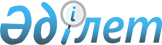 О внесении изменений в приказ исполняющего обязанности Министра иностранных дел Республики Казахстан от 3 апреля 2015 года № 11-1-2/130 "Об утверждении Правил постановки на учет в Министерстве иностранных дел Республики Казахстан и осуществления загранучреждениями Республики Казахстан контроля за детьми, являющимися гражданами Республики Казахстан, переданными на усыновление иностранцам"Приказ Министра иностранных дел Республики Казахстан от 15 июня 2021 года № 11-1-4/237. Зарегистрирован в Министерстве юстиции Республики Казахстан 17 июня 2021 года № 23053
      ПРИКАЗЫВАЮ:
      1. Внести в приказ исполняющего обязанности Министра иностранных дел Республики Казахстан от 3 апреля 2015 года № 11-1-2/130 "Об утверждении Правил постановки на учет в Министерстве иностранных дел Республики Казахстан и осуществления загранучреждениями Республики Казахстан контроля за детьми, являющимися гражданами Республики Казахстан, переданными на усыновление иностранцам" (зарегистрирован в Реестре государственной регистрации нормативных правовых актов за № 11240) следующие изменения:
      в Правилах постановки на учет в Министерстве иностранных дел Республики Казахстан и осуществления загранучреждениями Республики Казахстан контроля за детьми, являющимися гражданами Республики Казахстан, переданными на усыновление иностранцам, утвержденных указанным приказом:
      пункт 2 изложить в следующей редакции:
      "2. Для постановки детей на учет усыновителями либо их доверенными лицами (далее – заявитель) предоставляются в Министерство следующие документы:
      1) заявление о постановке на учет детей, по форме согласно приложению 1 к настоящим Правилам, в двух экземплярах;
      2) персональная карточка учета детей, заполненная по форме согласно приложению 2 к настоящим Правилам, в двух экземплярах;
      3) оригинал паспорта гражданина Республики Казахстан (далее – паспорт), выданный ребенку – гражданину Республики Казахстан, переданному на усыновление иностранцам (далее – ребенок);
      4) решение об оформлении документов на выезд ребенка за пределы Республики Казахстан на постоянное место жительства, выданное органами внутренних дел Республики Казахстан (для сверки);
      5) документы, удостоверяющие личность усыновителей (для идентификации личности и сверки);
      6) две цветные фотографии ребенка размером 3,5 х 4,5 сантиметров;
      7) свидетельство о рождении ребенка (для сверки);
      8) решение суда об удовлетворении заявления иностранцев об усыновлении, заверенное судом (для сверки).
      Перечень основных требований к оказанию государственной услуги "Постановка на учет детей, являющихся гражданами Республики Казахстан, переданных на усыновление (удочерение) иностранцам" (далее – государственная услуга), включающий характеристики процесса, форму, содержание и результат оказания, а также иные сведения с учетом особенностей предоставления государственной услуги, приведен в стандарте государственной услуги согласно приложению 2-1 к настоящим Правилам.
      Постановка на учет детей производится в течение пяти рабочих дней со дня подачи документов, указанных в пункте 2 настоящих Правил.";
      пункт 4 изложить в следующей редакции:
      "4. В случае предоставления заявителем полного пакета документов, указанных в пункте 2 настоящих Правил, сотрудник ответственного структурного подразделения Министерства осуществляет прием и регистрацию заявления. Документы, указанные в подпунктах 3), 4), 5), 7), 8) пункта 2 настоящих Правил, копируются в двух экземплярах для формирования дела.
      Документы, указанные в подпунктах 4), 5), 7), 8) пункта 2 настоящих Правил, возвращаются заявителю.
      Подтверждением принятия заявления на бумажном носителе является отметка на его копии о регистрации в канцелярии Министерства с указанием даты его получения, фамилии, имени и отчества (при его наличии) принимавшего лица и времени приема пакета документов.
      Сотрудник ответственного структурного подразделения Министерства в течение пяти рабочих дней проверяет полученные документы на соответствие требованиям настоящих Правил и производит постановку детей на учет либо отказывает заявителю в оказании государственной услуги.
      После постановки на учет документ, указанный в подпункте 3) пункта 2 настоящих Правил, возвращается заявителю.";
      пункт 7 изложить в следующей редакции:
      "7. Министерство в течение десяти рабочих дней информирует загранучреждение Республики Казахстан (далее - загранучреждение), в консульском округе которого проживает ребенок, о произведенной постановке на учет и направляет второй экземпляр документов, указанных в подпунктах 1), 2) и копии документов, указанных в подпунктах 3), 4), 5), 7), 8) пункта 2 настоящих Правил.";
      пункт 14 изложить в следующей редакции:
      "14. При перемене места жительства ребенка за пределами консульского округа загранучреждения консульское должностное лицо:
      производит запись в журнале по учету детей о снятии с учета с последующим обязательным внесением в ЕИС "Беркут" и информирует об этом Министерство;
      направляет документы, указанные в подпунктах 1), 2) и копии документов, указанных в подпунктах 3), 4), 5), 7), 8) пункта 2 настоящих Правил, в загранучреждение, в консульский округ которого входит новое место проживания ребенка.";
      в приложении 2-1 к указанным правилам:
      пункт 8 изложить в следующей редакции:
      " 
      ";
      приложение 5 к указанным правилам изложить в новой редакции согласно приложению к настоящему приказу.
      2. Департаменту консульской службы Министерства иностранных дел Республики Казахстан обеспечить:
      1) в установленном законодательством Республики Казахстан порядке государственную регистрацию настоящего приказа в Министерстве юстиции Республики Казахстан;
      2) размещение настоящего приказа на официальном интернет-ресурсе Министерства иностранных дел Республики Казахстан;
      3) в течение десяти рабочих дней после государственной регистрации настоящего приказа в Министерстве юстиции Республики Казахстан представление в Департамент юридической службы Министерства иностранных дел Республики Казахстан сведений об исполнении мероприятий, предусмотренных подпунктами 1) и 2) настоящего пункта.
      3. Контроль за исполнением настоящего приказа возложить на Первого заместителя Министра иностранных дел Республики Казахстан.
      4. Настоящий приказ вводится в действие по истечении десяти календарных дней после дня его первого официального опубликования.
      "СОГЛАСОВАН"
Министерство образования и науки
Республики Казахстан
      "СОГЛАСОВАН"
Бюро национальной статистики 
Агентства по стратегическому планированию 
и реформам Республики Казахстан
      "СОГЛАСОВАН"
Комитет национальной безопасности
Республики Казахстан
      "СОГЛАСОВАН"
Министерство цифрового развития,
инноваций и аэрокосмической промышленности
Республики Казахстан
      "СОГЛАСОВАН"
Министерство внутренних дел
Республики Казахстан                                Журнал по учету детей
      Представляется: в Комитет по охране прав детей Министерства образования и науки Республики Казахстан
      Форма административных данных размещена на интернет-ресурсе: https://www.gov.kz/memleket/entities/mfa/documents/details/adilet/V1500011240?lang=ru
      Индекс: 1-УД
      Периодичность: ежемесячная
      Отчетный период: _______ месяц 20___ года
      Круг лиц, представляющих информацию: Департамент консульской службы Министерства иностранных дел Республики Казахстан
      Срок представления: ежемесячно до 5 числа месяца, следующего за отчетным месяцем
      Исполнитель: ___________________________________________________
                   (фамилия, имя, отчество (при его наличии), подпись)
      Должностное лицо, уполномоченное на подписание:
      _______________________________________________ подпись ________
             фамилия, имя, отчество (при его наличии) Пояснение по заполнению формы "Журнал по учету детей" (Индекс: 1-УД, периодичность: ежемесячная)
      1. В графе 1 указывается номер консульского учета ребенка, являющегося гражданином Республики Казахстан, переданного на усыновление иностранцам.
      2. В графе 2 указывается фамилия, имя, отчество (при его наличии) ребенка до усыновления, являющегося гражданином Республики Казахстан, переданного на усыновление иностранцам.
      3. В графе 3 указываются дата, место рождения ребенка, являющегося гражданином Республики Казахстан, переданного на усыновление иностранцам.
      4. В графе 4 указывается фамилия, имя, отчество (при его наличии), гражданство родителей ребенка, являющегося гражданином Республики Казахстан, до усыновления иностранцами.
      5. В графе 5 указывается наименование, адрес учреждения, из которого произведено усыновление ребенка, являющегося гражданином Республики Казахстан, иностранцами.
      6. В графе 6 указывается фамилия, имя, отчество (при его наличии) ребенка, являющегося гражданином Республики Казахстан, после усыновления иностранцами.
      7. В графе 7 указывается фамилия, имя, отчество (при его наличии), гражданство иностранных усыновителей ребенка, являющегося гражданином Республики Казахстан.
      8. В графе 8 указывается место жительство иностранных усыновителей ребенка, являющегося гражданином Республики Казахстан.
      9. В графе 9 указывается наименование суда, вынесшего решение об усыновлении ребенка, являющегося гражданином Республики Казахстан, иностранцами.
      10. В графе 10 указывается наименование органа внутренних дел Республики Казахстан, оформившего паспорт усыновленного ребенка, являющегося гражданином Республики Казахстан, иностранцами, номер и дата выдачи паспорта.
					© 2012. РГП на ПХВ «Институт законодательства и правовой информации Республики Казахстан» Министерства юстиции Республики Казахстан
				
8
Перечень документов необходимых для оказания государственной услуги
1) заявление о постановке на учет детей, в двух экземплярах;

2) персональная карточка учета детей, в двух экземплярах;

3) оригинал паспорта гражданина Республики Казахстан, выданный ребенку - гражданину Республики Казахстан, переданному на усыновление иностранцам (далее – ребенок);

4) решение об оформлении документов на выезд ребенка за пределы Республики Казахстан на постоянное место жительства, выданное органами внутренних дел Республики Казахстан (для сверки); 

5) документы, удостоверяющие личность усыновителей (удочерителей) (для идентификации личности и сверки);

6) две цветные фотографии ребенка размером 3,5 х 4,5 сантиметров;

7) свидетельство о рождении ребенка (для сверки);

8) решение суда об удовлетворении заявления иностранцев об усыновлении (удочерении), заверенное судом (для сверки).
      Министр иностранных дел  
Республики Казахстан 

М. Тілеуберді
Приложение к приказу
Министра иностранных дел
Республики Казахстан
от 15 июня 2021 года
№ 11-1-4/237Приложение 5 к Правилам
постановки на учет в
Министерстве иностранных дел
Республики Казахстан
и осуществления загранучреждениями
Республики Казахстан
контроля за детьми,
являющимися гражданами
Республики Казахстан,
переданными на усыновлениеиностранцамФорма 
№ консульского учета
Фамилия, имя, отчество (при его наличии) ребенка до усыновления
Дата, место рождения ребенка
Фамилия, имя, отчество (при его наличии), гражданство родителей до усыновления
Наименование, адрес учреждения, из которого произведено усыновление
Фамилия, имя, отчество (при его наличии) ребенка после усыновления
Фамилия, имя, отчество (при его наличии), гражданство усыновителей
Место жительство усыновителей
Наименование суда, вынесшего решение об усыновлении
Наименование органа внутренних дел, оформившего паспорт усыновленного ребенка, № и дата выдачи паспорта
1
2
3
4
5
6
7
8
9
10